Application for Assistance for Student RepresentationName of Student:  __________________________________________________________School Representation in (event name): _________________________________________Date of event: _______________       Location of event: ___________________________Name of team or group (if applicable): __________________________________________Detail of costs incurred:Registration:			$_________Travel:				$_________Accommodation:		$_________Basic Uniform:			$_________Other (please specify):___________________	$_________Total				$_________Please deposit any funds directly to:Account Name: ____________________________________________________________BSB: ____________________	Account No: _________________________________Alternatively payment can be credited to your school account (please tick)   Signature of parent/guardian: ________________________________________________Name (please print): ____________________________________ Date: ______________For School Office Use Only:Principal / Head of Department StatementI verify that the above representation is for a school-based activity at a State/National/International level and that the costs stated will be incurred.Signature of Principal/HOD: _________________________________________________Name (please print): ____________________________________ Date: ______________For P&C Office Use Only:Approved by P&C:   YES   NO   Amount: __________ Date approved: ______________________________________________________________________________________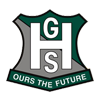 The Gap State High SchoolParents and Citizens Association1020 Waterworks Rd, The Gap   QLD   4061ABN 75 600 462 450